                                                   Вариант 1.1
Расположите следующие события в хронологической последовательности. Запишите буквы, которыми обозначены события, в правильной последовательности в приведенную в тексте задания таблицу.2
Установите соответствие между понятиями и именами исторических личностей, с которыми связано их возникновение. К каждой позиции первого столбца подберите соответствующую позицию второго и запишите в таблицу выбранные цифры под соответствующими буквами.3
Установите соответствие между именами исторических лиц и их деятельностью. К каждой позиции первого столбца подберите соответствующую позицию второго и запишите в таблицу выбранные цифры под соответствующими буквами.4
 Установите соответствие между датами и событиями внешней политики.К каждой позиции первого столбца подберите соответствующую позицию второго и запишите в таблицу выбранные цифры под соответствующими буквами.5
Установите соответствие между именами правителей и принятыми ими указами.К каждой позиции первого столбца подберите соответствующую позицию второго и запишите в таблицу выбранные цифры под соответствующими буквами.6
             Какие три события из перечисленных ниже относятся к царствованию Петра I? Обведите цифры, под которыми эти события указаны и выпишите их в строке «Ответ».Ответ: ________________________7
                Расположите следующие термины в хронологическом порядке их появления в отечественной культуре. Запишите буквы, которыми обозначены термины, в правильной последовательности в приведенную в тексте задания таблицу, а затем перенесите их в бланк.8
Ответ: _____________________________9
    Ниже приведён перечень терминов. Все они, за исключением одного, непосредственно связаны с периодом правления Ивана IV.1) Земский собор; 2) Соборное уложение; 3) Избранная рада; 4) опричное войско; 5) Стоглавый собор.Найдите и запишите порядковый номер термина, «выпадающего» из данного ряда.Ответ: _____________________________ 10
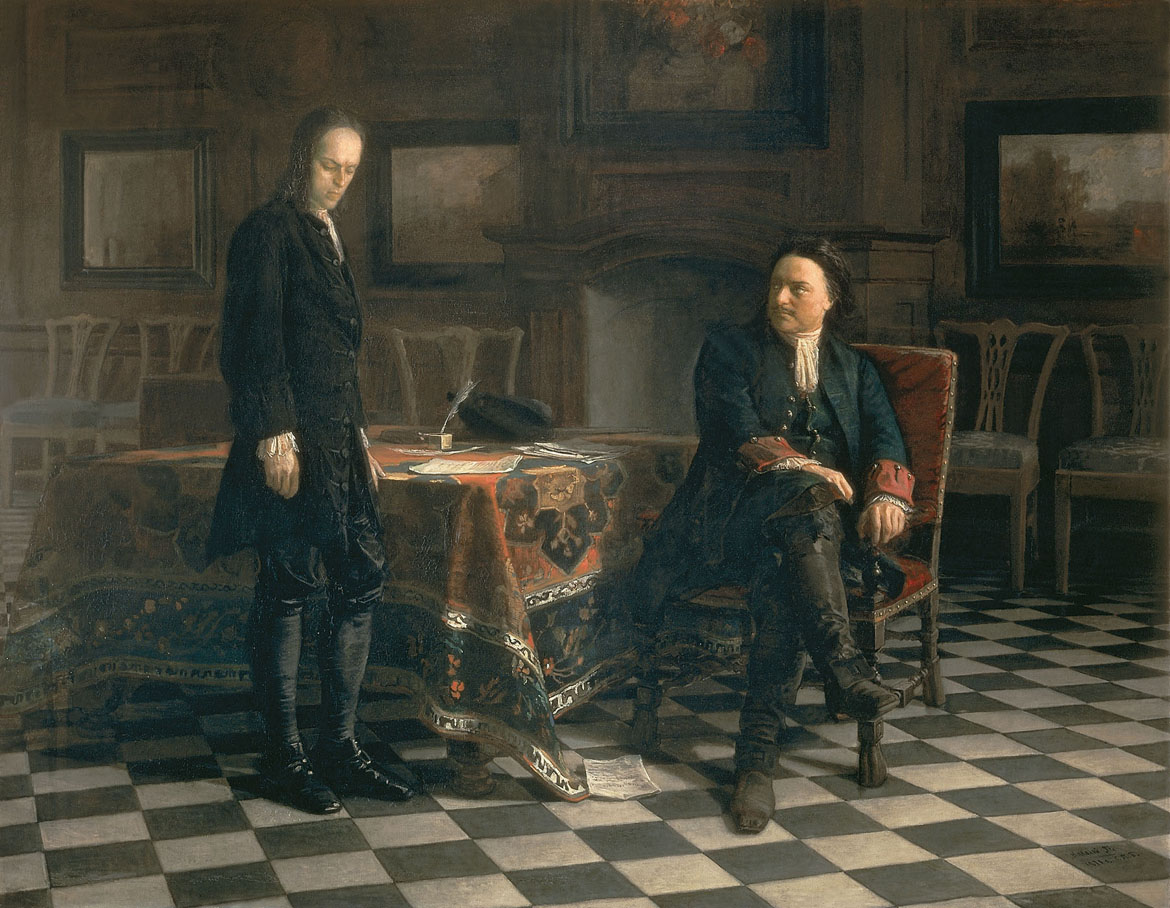 1. Внимательно рассмотри картину – людей, обстановку, в которую они помещены. Кто изображён на ней. Объясни свой ответ.2.  В какой момент изображены эти люди? Что между ними происходит? Объясни свой ответ.3. Какие исторические события позволяет вспомнить эта картина? Когда они произошли?4. Какую роль в истории страны они сыграли?5. Кого ещё из современников этих событий ты можете назвать?Вариант 2.1
Расположите следующие события в хронологической последовательности. Запишите буквы, которыми обозначены события, в правильной последовательности в приведенную в тексте задания таблицу.2
Установите соответствие между понятиями и именами исторических личностей, с которыми связано их возникновение. К каждой позиции первого столбца подберите соответствующую позицию второго и запишите в таблицу выбранные цифры под соответствующими буквами.3
Установите соответствие между именами исторических лиц и их деятельностью. К каждой позиции первого столбца подберите соответствующую позицию второго и запишите в таблицу выбранные цифры под соответствующими буквами.4
Установите соответствие между датами и событиями внешней политики.К каждой позиции первого столбца подберите соответствующую позицию второго и запишите в таблицу выбранные цифры под соответствующими буквами.5
Установите соответствие между именами правителей и принятыми ими указами.К каждой позиции первого столбца подберите соответствующую позицию второго и запишите в таблицу выбранные цифры под соответствующими буквами.6
Какие три события из перечисленных ниже относятся к Смутному времени? Обведите цифры, под которыми эти события указаны и выпишите их в строке Ответ.Ответ: ________________________7
      Расположите следующие термины в хронологическом порядке их появления в отечественной культуре. Запишите буквы, которыми обозначены термины, в правильной последовательности в приведенную в тексте задания таблицу, а затем перенесите их в бланк.8
Ответ: ______________________________________9
Ниже приведён перечень терминов. Все они, за исключением одного, относятся к событиям, явлениям периода правления Петра I.1) стрелецкий бунт; 2) рекруты; 3) «вольные хлебопашцы»; 4) ассамблеи; 5) Великое посольство.Найдите и запишите порядковый номер термина (названия), «выпадающего» из данного ряда.Ответ: ______________________________________10
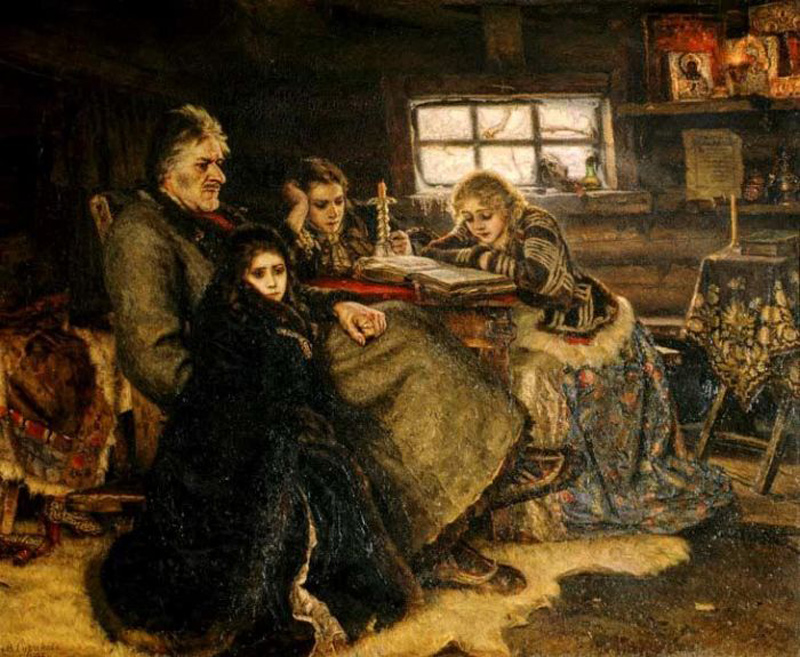 1. Внимательно рассмотри картину – людей, обстановку, в которую они помещены. Предположи, кто изображён на ней. Объясни свой ответ.2.  Характерна ли для них эта обстановка?  Объясни свой ответ.3. В какой период русской истории происходят события, изображённые на этой картине?4. Назовите точные хронологические рамки этого периода. 5. Кого ещё из современников этих событий вы можете назвать?А)Подписание Ништадтского мираБ)Составление Соборного уложенияВ)Венчание на царство первого русского царя123ПОНЯТИЯИСТОРИЧЕСКИЕ ЛИЧНОСТИА)Земский собор1)Петр IБ)учреждение патриаршества2)Екатерина IIВ)«просвещенный абсолютизм»3)4)Иван IVФедор ИоанновичАБВИСТОРИЧЕСКИЕ ЛИЦАДЕЯТЕЛЬНОСТЬА)Василий Голицын1)боярин, воспитатель царяАлексея МихайловичаБ)Алексей Адашев2)сподвижник царевны Софьи,участник Крымских походовВ)Козьма Минин3)один из вождей народногоополчения в период Смуты4)деятель Избранной Рады, возглавлял Челобитный приказАБВДаты События А)1556 г.1)Ништадтский мирБ)1721 г.2)Присоединение КрымаВ) 1609-1618 гг.3)Польская интервенция4)Присоединение АстраханиАБВПРАВИТЕЛИУКАЗЫА)Екатерина II1)Указ «О наследии престола»Б)Пётр I2)«Жалованная грамота дворянству»В)Федор Алексеевич3)Отмена местничества4)«Указ об основании Московского Университета»АБВ1)Созыв первого земского собора2)учреждение Святейшего Синода3)введение гражданского шрифта4)учреждение патриаршества5)издание «Апостола»6)введение рекрутской повинностиА)КунсткамераБ)Московский университетВ)Первый печатный двор123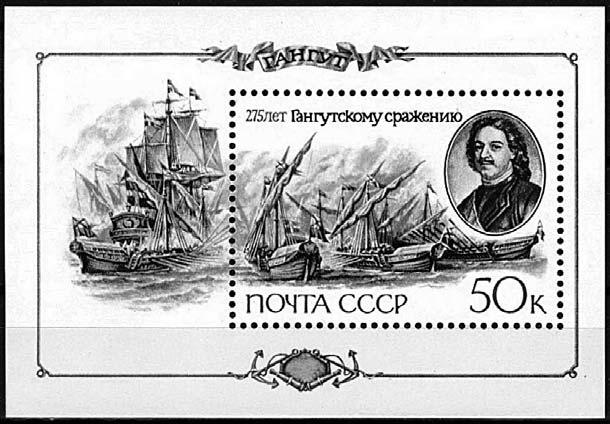 А)Пресечение династии РюриковичейБ)Церковная реформа патриарха НиконаВ)Работа Уложенной комиссии123ПОНЯТИЯИСТОРИЧЕСКИЕ ЛИЧНОСТИА)опричнина1)Борис ГодуновБ)самозванец2)Анна ИоанновнаВ)кондиции3)     Иван IV 4)Софья АлексеевнаАБВГИСТОРИЧЕСКИЕ ЛИЦАДЕЯТЕЛЬНОСТЬА)Андрей Курбский1)создатель Черноморского военного флота, руководил присоединением КрымаБ)Франц Лефорт2)сподвижник Петра I, возглавлял Великое посольствоВ)Григорий Потёмкин3)глава Посольского приказа при Алексее Михайловиче, автор Новоторгового устава4)деятель Избранной Рады, сбежавший в ЛитвуАБВДаты События А)1774 г.1)Смоленская войнаБ) 1632-1634 гг.2)Взятие КазаниВ) 1700 г.3)Кючук-Кайнарджийский мирГ) 1552 г.4)Нарвская конфузияАБВГПРАВИТЕЛИУКАЗЫА)Пётр III1)«Наказ»Б)Иван IV2)«Указа о заповедных летах»В)Алексей Михайлович3)«Соборного Уложения 1649 г.»4)«Манифест о вольности дворянства»АБВ1)создание народного ополчения2)учреждение опричнины3)введение рекрутской повинности4)подписание крестоцеловальной записи5)издание указа о единонаследии6)Польская интервенция А)ДомостройБ)Основание Санкт-ПетербургаВ)Славяно-греко-латинская академия123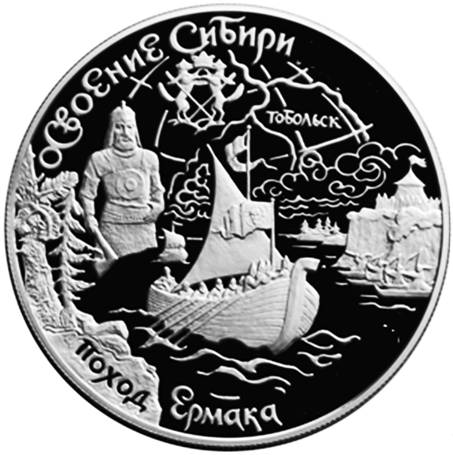 